	Palm Beach State College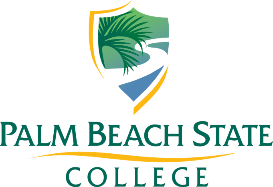 IT GOVERNANCE(Committee Name)AGENDA(Date)(Location)(Time)Attendance:Guests:   ITEM 1.  (Issue)	  	(presenter)  ITEM 2.  (Issue)	    	 (presenter)ITEM 3.  (Issue)		 (presenter)ITEM 4.  (Issue)		 (presenter)ITEM 4.  OTHER		  AllDiscussion:Action:Data Source Consulted (where appropriate):Discussion:Action:Data Source Consulted (where appropriate):Discussion: Action:Data Source Consulted (where appropriate):Discussion: Action:Data Source Consulted (where appropriate):Discussion:Fall Rollover – Classes for Fall 2017-1 were rolled over. Please check class notes to make sure correct faculty home page is listed.12-week classes – please look at ways in which 12-week classes could be offered as hybrid or in different day configurations such as M-W-F as a pilot. The Boca campus expressed interest in this concept.Summer Classes – please continue to look at ways to expand summer to maximize enrollment and speed time to completion. Many ideas have been given such as tuition discounts, more scholarship money, providing a book voucher, having more student activity events, etc, Loxahatchee Groves Dennis P. Gallon Campus – The Loxahatchee campus will carry the campus designation of “40” on PantherNet. Finance is setting up account numbers  so that class planning can begin. Sabbatical Applications – Faculty submitted three applications for sabbatical leave. Susan Bierster is heading up the review committee (consisting of faculty). Stewart Awards – Dr. Kaplan has announced the Stewart Awards which are due in February. This way faculty can work on submissions over the holiday break. Please encourage faculty to submit great examples so they get a shot at the $5,000 award.Continuing Contract – Dr. Pedersen gave an update on continuing contract and the process that is still being tweaked. Commencement – Dr. Rogers mentioned that faculty will need a place to hang caps and gowns during the lunch. Dr. Pedersen will send to Dr. Barbatis. Action:As noted aboveData Source Consulted (where appropriate):None